ПРОЕКТ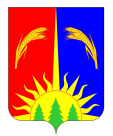 АДМИНИСТРАЦИЯ ЮРЛИНСКОГО МУНИЦИПАЛЬНОГО РАЙОНАПОСТАНОВЛЕНИЕ___________                                                                                                                        № ___	В целях упорядочения процесса взаимодействия органов местного самоуправления Юрлинского муниципального района при формировании  бюджета Юрлинского муниципального района на 2017 и плановый период 2018 и 2019 годов:Утвердить прилагаемый План подготовки проекта  бюджета Юрлинского муниципального района на 2017 год и плановый период 2018 и 2019 годы (далее – План).Установить, что формирование проекта бюджета на 2017 год и плановый период 2018 и 2019 годы осуществляется в разрезе муниципальный программ и непрограммных направлений деятельности органов местного самоуправления Юрлинского муниципального района.Руководителям структурных подразделений администрации Юрлинского муниципального района – ответственным исполнителям муниципальных программ Юрлинского муниципального района обеспечить в сроки, определенные Планом, разработку и принятие Постановлений администрации Юрлинского муниципального района о внесении изменений в муниципальные программы с пролонгацией их до 2019 года. Финансовому управлению Юрлинского муниципального района провести согласование исходных данных для осуществления расчетов МБТ бюджетам поселений в порядке со сроками, установленными настоящим распоряжением.Руководителям структурных подразделений администрации Юрлинского муниципального района обеспечить персональный контроль за исполнением предусмотренных   настоящим распоряжением поручений.Контроль за исполнением распоряжения возложить на начальника Финансового управления администрации Юрлинского муниципального района Штейникову С.А.Глава районаГлава Администрации района                                                                   Т.М. МоисееваПланподготовки проекта бюджета Юрлинского муниципального района на 2017 год и плановый период 2018 и 2019 годыПриложение к Плану подготовки, проекта решения о бюджетеЮрлинского муниципального района на 2017 годи на плановый период 2018 и 2019 годыИНФОРМАЦИЯдля подготовки  проекта решения о бюджете Юрлинского муниципального района на 2017 год и плановый период 2018 и 2019 годовВ Финансовое управление администрации Юрлинского муниципального района до 01 сентября 2016 года предоставляется следующая информация:Отделом экономики Администрации Юрлинского муниципального района:Фонд оплаты труда в последнем отчетном году (в разрезе сельских поселений) Юрлинского муниципального района;оборот розничной торговли  в последнем отчетном году (в разрезе сельских поселений Юрлинского муниципального района);оборот общественного питания в последнем отчетном году (в разрезе сельских поселений Юрлинского муниципального района);объем платных услуг населению в последнем отчетном году (в разрезе сельских поселений) Юрлинского муниципального районачисленность населения по состоянию на 01 января  текущего года подтвержденную Перьмстатом;Отделом по управлению имуществом и земельным  отношениям Юрлинского муниципального района:аналитические материалы, включающие ожидаемую оценку поступления в районный бюджет текущего года и расчет прогноза поступления в районный бюджет на очередной финансовый год и на плановый период с указанием причин отклонений ожидаемой оценки и прогноза по следующим показателям:доходы от передачи в аренду земельных участков, находящихся в  муниципальной собственности Юрлинского муниципального района (за исключением имущества бюджетных учреждений, а также имущества  муниципальных унитарных предприятий, в том числе казенных);доходы от продажи земельных ресурсов, находящихся в собственности Юрлинского муниципального района;доходы от сдачи в аренду имущества, находящегося в оперативном управлении органов местного самоуправления и созданных ими учреждений (за исключением имущества бюджетных учреждений);доходы от реализации имущества, находящихся в муниципальной собственности Юрлинского муниципального района;Главным специалистом охраны окружающей среды Юрлинского муниципального района:аналитические материалы, включающие ожидаемую оценку поступления в районный  бюджет текущего года и расчет прогноза поступления в район бюджет на очередной финансовый год и на плановый период с указанием причин отклонений оценки и прогноза платы за негативное воздействие на окружающую среду.Отделом по архитектуре, строительству и дорожному хозяйству:протяженность автомобильных дорог местного значения, находящихся в собственности Юрлинского муниципального района и поселений, в разрезе соответствующих муниципальных образований;по объектное распределение средств на дорожное хозяйство с выделением расходов на содержание, ремонт и капитальный ремонт и по годам.перечень объектов капитального строительства (реконструкции) объектов общественной инфраструктуры;сведения о натуральных объемах и лимитах потребления ТЭР по получателям средств местного бюджета. В Финансовое управление администрации Юрлинского муниципального района до 15 сентября 2016 года предоставляется следующая информация:Главными распорядителями, распорядителями и получателями средств местного бюджета;2.1.1. численность лиц, получающих меры социальной поддержки по оплате жилого помещения и коммунальных услуг, отдельных категорий работников, проживающих в сельской местности и поселках городского типа, работающих в учреждениях бюджетной сферы, по состоянию на 1 января года, в котором осуществляется планирование, с учетом прогноза изменения численности;2.1.2. приказы об утверждении муниципальных заданий на оказание  муниципальных услуг (выполнение работ) для муниципальных бюджетных учреждений  и сводные данные об объемах муниципальных услуг;приказы об утверждении стоимости муниципальных услуг (выполнение работ) на содержание имущества;анализ исполнения  муниципальных заданий муниципальными бюджетными учреждениями, анализ численности муниципальных учреждений, финансируемых за счет  субвенций из краевого бюджета и средств местного бюджета за год предшествующий году, в котором осуществляется планирование, и соответствующие показатели на очередной финансовый год и плановый период с указанием причин отклонений от плановых показателей;другие показатели для расчета бюджета Юрлинского муниципального района. До 01 октября 2016 года представляется следующая информация:2.2.1. расчеты (на бумажном носителе) средств по проекту решения о бюджете к его рассмотрению в первом чтении по бюджетной классификации расходов, включая расчеты средств по субвенциям, передаваемым органам местного самоуправления муниципальных районов (городских округов) Пермского края на выполнение государственных полномочий;2.2.2. фрагменты реестра расходных обязательств, используемых для расчета проекта бюджета на 2017-2019 годы.Об утверждении Плана подготовки проекта  бюджета Юрлинского муниципального района на 2017 год и плановый период 2018 и 2019 годыУТВЕРЖДЕНПостановлением администрации Юрлинского муниципального районаот _______________ № ______№ п/пНаименование мероприятияСрокиОтветственные исполнители1234                          I.Подготовительный этап                          I.Подготовительный этап                          I.Подготовительный этап                          I.Подготовительный этап1.1.1.2.1.3.1.3.1.1.3.2..1.4.2.2.1.2.2.2.3.2.4.2.5.2.6.2.7.3.1.3.2.3.3.4.1.4.2. 4.3.4.44.5.4.6.5.1.5.2.5.3.6.1.6.2.6.3.Разработка проекта Бюджетного прогноза Юрлинского муниципального районаПринятие Постановлений администрации Юрлинского муниципального района о внесении изменений в муниципальные программыСбор исходных данных и сведений, необходимых для составления проекта бюджета Юрлинского муниципального района на 2017-2019 годы и предоставление их в Финансовое управление: предварительных итогов СЭР Юрлинского муниципального района за истекший период 2016 года и ожидаемые итоги до конца 2016 года, основных показателей прогноза СЭР Юрлинского муниципального района до 2019 года с пояснительными записками  к ним. информации для расчета корректирующих коэффициентов, отражающих местные особенности и влияющих  на расчет межбюджетных трансфертов, предоставляемых сельским поселениям из бюджета районаПроведение совещания на уровне главы Администрации Юрлинского муниципального района по проекту Бюджетного прогноза и предварительным расчетам по проекту бюджета Юрлинского муниципального района на 2017-2019 года.II. Изменения бюджетного законодательстваРазработка и утверждение НПА, лежащих в основе или связанных с процессом составления проекта бюджета Юрлинского муниципального района на 2017 год и плановый период 2018 и 2019 годов:разработка и утверждение прогноза СЭР Юрлинского муниципального района на 2017 год и плановый период 2018 и 2019 годовразработка и утверждение основных направлений налоговой и бюджетной политики Юрлинского муниципального районаРазработки и утверждение Методики планирования бюджетных ассигнований Юрлинского муниципального районаРазработка и утверждение предельных объемов расходов бюджета в разрезе муниципальных программ и непрограммных направлений деятельностиРазработка и утверждение приказов ГРБС о порядке определения нормативных затрат на оказание муниципальных услуг, а также нормативных затрат на содержание и приобретение имущества муниципальных учрежденийРазработка и принятие НПА по принимаемым расходным обязательствам.Участие в работе рабочих групп по подготовке НПА по изменению законодательства о порядке формирования и исполнения бюджета Юрлинского муниципального района, принятых в I чтении, к их рассмотрению во II чтении.III. Проведение согласительных процедур с ОМСу сельских поселенийПредоставление в Финансовое управление администрации Юрлинского муниципального района исходных данных для расчета корректирующих коэффициентов, отражающих местные особенности  и влияющих на расчет МБТ предоставляемых сельским поселениям из бюджета Юрлинского муниципального районаЗаполнение таблиц по исходным данным для расчета МБТ, предоставляемых сельским  поселениям из бюджета Юрлинского муниципального района Проведение согласительных процедур, оформление протоколов разногласий с сельскими поселениями Юрлинского муниципального района по исходным данным.IV. Подготовка  проекта бюджета Юрлинского муниципального района на 2016 год и плановый период 2017 – 2018 годов.Рассмотрение на совещании у главы администрации Юрлинского муниципального района:реестров инвестиционных проектов;реестра объектов ремонта и капитального ремонта автодорогреестра капитального строительства объектов муниципальной собственностиПредоставление в Финансовое управление  администрации Юрлинского муниципального района информацию для подготовки проекта решения о бюджете Юрлинского муниципального района  на 2017 год и плановый период 2018-2019 годов с документами и материалами в соответствии с Приложением к данному постановлениюРасчет доходов бюджета Юрлинского муниципального района в соответствии с приказом начальника Финансового управления Формирование реестра расходных обязательств Юрлинского муниципального района на 2017-2019 годы, предоставление его в Контрольно-счетную палату Юрлинского муниципального района Подготовка проекта решения о бюджете Юрлинского муниципального района на 2017 год и плановый период 2018-2019 годов с приложениями документов и материалов в соответствии с законодательством Юрлинского муниципального района, предоставление его в Земское Собрание Юрлинского муниципального районаНаправление проекта решения о бюджете Юрлинского муниципального района на 2017-2019 годы для ознакомления и согласования в сельские поселения, органов местного самоуправления и размещения проекта на сайте «Юрлинский муниципальный район»V. Участие в работе по подготовке проекта бюджета в II чтении.Предоставление в Финансовое управление администрации Юрлинского муниципального района предложений по уточнению проекта бюджета Юрлинского муниципального района на 2017-2019 годы к его рассмотрению в II чтению.Участие в работе групп и согласительных комиссий, созданных Земским Собранием Юрлинского муниципального района для подготовки проекта бюджета ко II чтениюВнесение изменений в проект решения Земского Собрания Юрлинского муниципального района в соответствии с решениями принятыми рабочими группами и согласительными комиссиями.VI. Осуществление подготовительных мероприятий к исполнению бюджета Юрлинского муниципального района в 2016 году.Уточнение реестра расходных обязательств с учетом норм решения о бюджете Юрлинского муниципального района на 2016 год и на плановый период 2017-2018 годов, принято во II чтенииПредоставление в Финансовое управление администрации Юрлинского муниципального района бюджетных росписей, составленных в соответствии с требованиями Бюджетного законодательства Российской Федерации Составление сводной бюджетной росписи бюджета Юрлинского муниципального района, кассового плана, утверждение их начальником Финансового управление администрации Юрлинского муниципального районаДо 04 октября 2016 годаДо 01 сентября 2016 годаДо 01 сентября 2016 годаДо 01 сентября 2016 годаДо 01 сентября 2016 годаДо 30 сентября 2016 годаДо 01 октября 2016 годаДо 01 октября 2016 годаДо 10 сентября 2016 годаДо 01 октября 2016 годаДо 22 сентября 2016 годаДо  15 сентября 2016 годаДо 01 сентября 2016 годаВ сроки установленные Земским Собранием Юрлинского муниципального районаДо 01 октября 2016 годаДо 05 октября 2016 годаДо 15 октября 2016 годаДо 15 октября 2016 годаДо 05 октября 2016 годаДо 15 сентября 2016 годаДо 01 ноября 2016 годаДо 01 ноября 2016 годаДо 03 ноября 2016 годаВ соответствии со сроками, установленными Земским Собранием Юрлинского муниципального районаВ соответствии со сроками, установленными Земским Собранием Юрлинского муниципального районаНе позднее чем за 3 дня до срока установленного Земским Собранием Юрлинского муниципального районаВ течение  10 дней после принятия решения о бюджете Юрлинского муниципального района на очередной финансовый годВ течение 10 дней после утвержденного бюджета Юрлинского муниципального района не позднее 25 декабря 2016 годаДо 31 декабря 2016 годаФинансовое управление администрации Юрлинского муниципального ра1йона согласно постановления №292 от 17.08.2015 г.Руководители структурных подразделений администрации Юрлинского муниципального района, ответственные за разработку и принятие муниципальных программ Структурные подразделения администрации Юрлинского муниципального района Отдел экономики администрации Юрлинского муниципального районаОМСУ сельских поселений, входящих в состав Юрлинского муниципального районаАдминистрация Юрлинского муниципального района,Финансовое управление Администрации Юрлинского муниципального района - Отдел экономики администрации Юрлинского муниципального районаФинансовое управление администрации Юрлинского муниципального районаФинансовое управление администрации Юрлинского муниципального районаФинансовое управление администрации Юрлинского муниципального районаГРБС Юрлинского муниципального районаФинансовое управление администрации Юрлинского муниципального районаАдминистрацияЮрлинского муниципального района Финансовое управление администрации Юрлинского муниципального районаОМСу сельских поселений Юрлинского муниципального районаФинансовое управление администрации Юрлинского муниципального районаФинансовое управление администрации Юрлинского муниципального районаАдминистрация Юрлинского муниципального района, Финансовое управление Администрации Юрлинского муниципального районаСтруктурные подразделения Администрации Юрлинского муниципального района ГРБС (РБС)Финансовое управление администрации Юрлинского муниципального районаФинансовое управление администрации Юрлинского муниципального районаФинансовое управление администрации Юрлинского муниципального районаФинансовое управление администрации Юрлинского муниципального районаАдминистрация Юрлинского муниципального района,КСП,Земское СобраниеФинансовое управление администрации Юрлинского муниципального районаФинансовое управление администрации Юрлинского муниципального районаФинансовое управление администрации Юрлинского муниципального районаГРБС бюджета Юрлинского муниципального районаФинансовое управление администрации Юрлинского муниципального района 